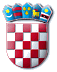 REPUBLIKA HRVATSKAMINISTARSTVO RADA, MIROVINSKOGA SUSTAVA, OBITELJI I SOCIJALNE POLITIKEKomisija za provedbu oglasa za prijam u državnu službu na određeno vrijeme, KLASA: 112-03/21-01/61, URBROJ: 524-02-01-01/3-21-1,objavljenog na mrežnim stranicama Hrvatskog zavoda za zapošljavanje, Ministarstva pravosuđa i uprave i Ministarstva rada, mirovinskoga sustava, obitelji i socijalne politike, dana 16. srpnja 2021. godinePOZIV NA RAZGOVOR (INTERVJU)KANDIDATIMA/KINJAMA koji su podnijeli pravovremene i uredne prijave te ispunjavaju formalne uvjete iz oglasa za prijam na radna mjesta:ZAVOD ZA SOCIJALNI RADSektor za unapređenje stručnog radaSlužba za unapređenje kvalitete stručnog rada i stručni nadzorOdjel za unapređenje kvalitete stručnog rada i stručni nadzor pružatelja usluga1. Viši/a stručni/a savjetnik/ica – 1 izvršitelj/ica (r.m.br. 352.)ZAVOD ZA SOCIJALNI RADSektor za unapređenje stručnog radaSlužba za standardizaciju stručnog usavršavanja i regulirane profesije2. Viši/a stručni/a savjetnik/ica – 1 izvršitelj/ica (r.m.br. 355.)SAMOSTALNI SEKTOR ZA UPRAVNI I INSPEKCIJSKI NADZOR U SOCIJALNOJ SKRBISlužba za upravni nadzor2. Viši/a stručni/a savjetnik/ica – 1 izvršitelj/ica (r.m.br. 372.)DATUM I MJESTO ODRŽAVANJA RAZGOVORA (INTERVJUA)12. kolovoza 2021. godine, s početkom u 9,00 sati,u Ministarstvu rada, mirovinskoga sustava, obitelji i socijalne politike, Trg Nevenke Topalušić 1, ZagrebKANDIDATI/KINJE SU DUŽNI PONIJETI SA SOBOM OSOBNU ISKAZNICU ILI DRUGI IDENTIFIKACIJSKI DOKUMENTNa razgovoru (intervjuu) utvrđuju se znanja, sposobnosti i vještine te rezultati kandidata/kinja u dosadašnjem radu.